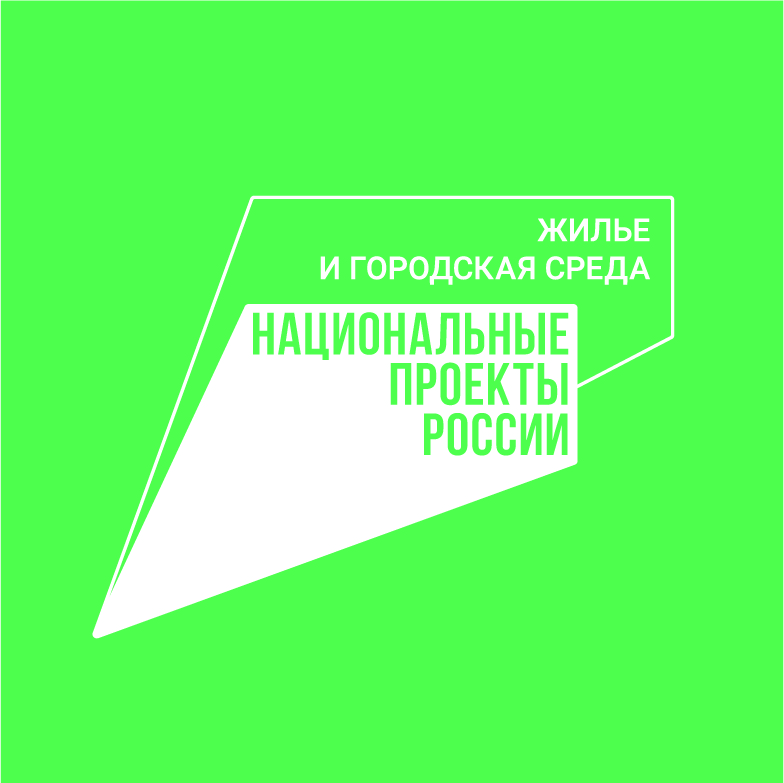 Уважаемые жители деревни Дорогино!Формирование комфортной городской среды - это обо всем, что окружает нас! Безопасные детские и спортивные площадки, красивые и удобные пространства: скверы и дворы.В текущем году планируется участие деревни ДОРОГИНО в Федеральном проекте «Формирование комфортной городской среды» национального проекта «Жилье и городская среда».Администрация сельского поселения планирует провести«Комплексное благоустройство территории по ул. Пикунова в д. Дорогино сельского поселения Кирилловский сельсовет (национальный проект «Жильё и городская среда»)».